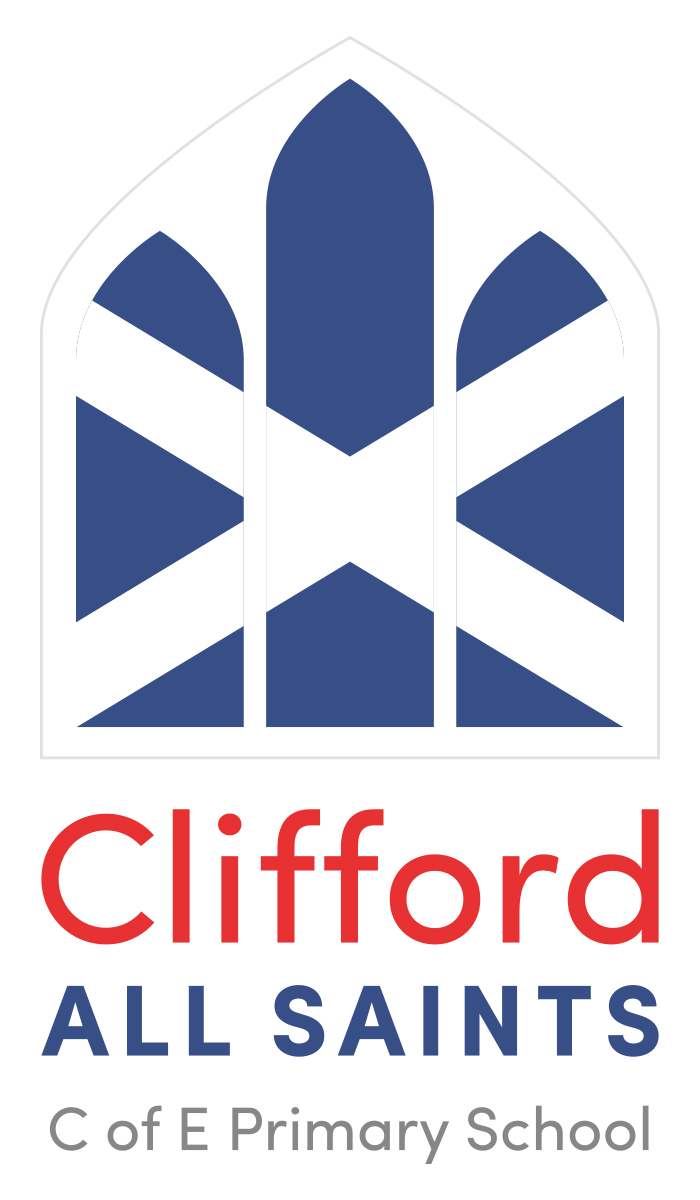 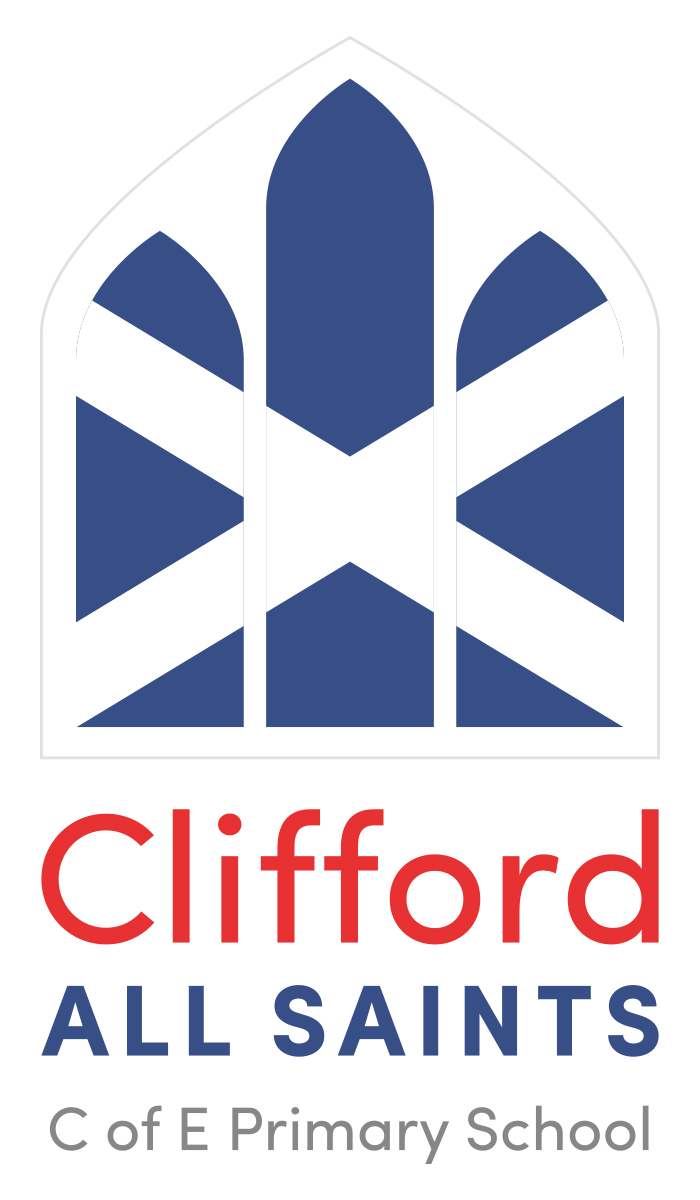 SEND Information ReportJuly 2022The types of special educational needs that are provided for are;ADD, ADHD, Autistic Spectrum Conditions, Dyslexia Tendencies, Hearing and Visual Impairment, Speech and Language difficulties, Social, Emotional and Mental Health difficulties, Anxiety and medical needs/long-term illness.Procedure for identifying children with SEND and assessing their needs:At Clifford we monitor the progress of all pupils to review their academic progress and we use a range of assessments with all pupils at various points. Identification of a child with Special Educational Needs and Disability (SEND) is made through these assessments and ongoing class teacher observations (as part of their first-quality teaching). We also use the Sheffield Special Education Needs and Disability Support Grid (SSG) which provides a guide for identification of SEND provision. Parents also inform the school if they have concerns about their child, either via the class teacher or by meeting the SENDCo. Where appropriate,referrals are made to outside agencies, including Early Years Inclusion, Learning Support (Fusion), Educational Psychologist, Autism Team, ADHD nurse, Speech and Language, MAST (Multi Agency Support Team). Referrals to Ryegate (medical) may be made by a parent via their child’s GP.More information can be found on the SEND Action Flowchart.SENDCO/SEND Governor details:SENDCOs:Loren Carter – senco@cliffordallsaints.sheffield.sch.ukTelephone: 0114 2662977SEND Governor:Dr Janet Goepel – Contacted through school on 0114 2662977 or enquiries@cliffordallsaints.sheffield.sch.uk Consulting parents of children with SEND and involving them in their child’s education:Parents and carers are invited to a review meeting every term to discuss their child’s education. The parents’ voice is incredibly important during these meetings. Outcomes and provision in place are discussed at these meetings and progress is reviewed through the Assess, Plan, Do and Review process. We work with parents to set SMART targets for their child in the coming term. Minutes and documentation from these meetings are emailed home to parents/carers following the meeting.Consulting children with SEND and involving them in their education:Pupils are invited to attend the review meeting if it is appropriate. A pupil’s voice is an essential part of the review process. Pupils discuss their learning and aspirations with staff in school and these views are documented in a Learner Profile. These are discussed at each termly meeting.Assessing and reviewing children’s progress towards outcomes:Progress towards outcomes is reviewed with the Senior Leadership Team and class teacher every term during pupil progress meetings. This is then discussed during review meetings with parents/carers. It also helps to inform provision mapping in school. For cognition and learning, we use the Birmingham Toolkit to help inform outcomes, steps and learning within school.Transition support:When a child transfers into Clifford All Saints, we work closely with the pupils’ previous educational settings in order to seek the information that will make the transfer is a seamless as possible. Where possible, we aim to replicate provision that we understand supports a child. When a child begins Clifford All Saints in Reception, we meet with staff at pre-schools and nurseries to share information.There are transition meetings held in the Summer 2 half-term between staff. Where possible, in this half-term, teachers will also attend review meetings of children coming into their class in September. During this meeting, we will share information and discuss future learning. Additional visits can be arranged when children join school to support transition, sometimes outside school hours where the classrooms are quieter.The approach to teaching children needing SEND support:Clifford All Saints provides high quality teaching in class. We also support SEN pupils in the classroom through the use of teaching assistants, scaffolding and interventions.On our Psalter Lane site, we have the Sunshine Room and on our Ringinglow site we have the Rainbow Room. These are both large quiet, calming spaces where children can work on their individual targets, take brain breaks and meet with external professionalsHow adaptations are made to the curriculum and the learning environment of children with SEND:The curriculum is adapted to meet the needs of all our pupils. Learning environments are stimulating and relevant to the current topic in each class as well as providing areas to support individual needs and resources to support all children’s access to the curriculum. Communication in Print is used throughout school which provides SEN pupils with clear, consistent visuals.The environment is adapted to the needs of pupils. We are currently working towards both sites being fully accessible to suit the needs of every child in school. We have ramps fitted in school and disabled toilets and changing facilities on each site.The expertise and training of staff to support children with SEND, including how specialist expertise will be secured:There has been staff training in a number of areas including Shape Coding, ASD (Tier 1), ADHD, Makaton, Lego Therapy, Zones of Regulation and Social Stories.The SENDCO meets half termly with the SWIP group of local SENDCOs to discuss and develop consistencies across the local schools, share good practice and consider ways to further enhance SEND provision.Evaluating the effectiveness of the provision made for children with SEND:We evaluate the effectiveness of SEND provision with various stake holders. This happens in review meetings, planning meetings and pupil progress meetings. Each review meeting is informed by the views of the pupil, parents, class teacher and appropriate outside agencies.There is a linked SEND Governor who meets with the SENDCo termly to assess effectiveness of provision in school.How children with SEND are enabled to engage in activities available with children in school who do not have SEND:All pupils with SEND are included in activities offered at school. Risk assessments ensure that the individual needs of children are met for educational visits and outside learning. A child’s SEND requirements are shared with external staff if they attend after school clubs so strategies can be put in place to accommodate and support them.Support for improving emotional and social development:At Clifford we understand how important it is to enable all pupils to develop emotional resilience and social skills, both through direct teaching (for example, PSHE, Circle Time) and indirectly with every conversation adults have with pupils throughout the day. During the school day, we have a quieter break-time and lunch-time club for children who find playtime difficult. We also have a program called ‘Mighty Minds’ that can support children further. We work closely with MAST (Multi Agency Support Team) to provide parental advice, signpost services or referrals for more intensive support.Children with an EHCP:Where school or parents feel the need for a statutory assessment an EHCP can be applied for through the Local Authority. All children with an EHCP have termly review meetings and an annual EHCP review.For more information, please contact:The SEND Assessment and Placement TeamSheffield City CouncilNorth Wing, Level 5Moorfoot BuildingSheffieldS1 4PLEmail: ed-SENDsupportteam@sheffield.gov.uk Access to the school’s building:The majority of the school building is wheelchair accessible and the school provides both disabled changing and toilet facilities. Who to contact:If you have any queries regarding concerns over your child’s education, the first point of contact would be the class teacher. A discussion can also be arranged with the SENDCO.For further information about the authorities Local Offer please see: http://www.sheffielddirectory.org.uk/kb5/sheffield/directory/localoffer.page?localofferchannelnew=0 More details about the reforms and the SEND Code of Practice can be found on the Department for Education’s website: https://www.gov.uk/government/publications/sendcode-of-practice Or for independent SEND information and advice please contact:Sheffield SEND Disability Information, Advice and Support (formally known as the Parent Partnership Service)Floor 4, Redvers HouseUnion StreetSheffieldS1 2JQEmail: disabilityinformationservices@sheffield.gov.uk